Kl. VII  20.04. (pon.)1. Jęz. ang.Topic: Writing: a note. (pisanie wiadomości) (str. 84-85)- przeczytaj informacje z części “forms explorer” i przepisz wzory zdań z wyrażeniami: because-ponieważ, because of – z powodu, that’s why – dlatego, that’s because – to dlatego, że.- zrób ćw. A (wybierz właściwe wyrażenie). Przeczytaj i przetłumacz sobie listę zadań do zrobienia (to-do list) i plan (schedule) z ćw. C. Następnie przetłumacz wyrażenia z nawiasów w ćw. D i odpowiedz na pytania.- przepisz i przetłumacz wyrażenia z części „useful expressions” ze str. 85- w ćw. skills booster należy uzupełnić tekst słówkami z ramki – pamiętaj żeby miały one odpowiednio zmienioną formę.- w ćw. E należy przeczytać listę zadań do zrobienia, które zostawiła Ci mama. Napisz jej w wiadomości co udało ci się zrobić, a czego nie (wzoruj się na ćw. D z poprzedniej strony i na Writing guide ze str. 166)- zrób ćw. w zeszycie ćwiczeń (A, B, C, D str. 63)2. BiologiaTemat : Higiena oka i ucha.Str.203-207Proszę przeczytać temat i zrobić notatkę, wyjaśniając na czym polegają: krótkowzroczność, dalekowzroczność i daltonizm oraz zaćma i jaskra. Omówcie też wpływ hałasu na zdrowie człowieka.3. Wych. fiz.Temat: Indeks sprawności fizycznej – siła ramion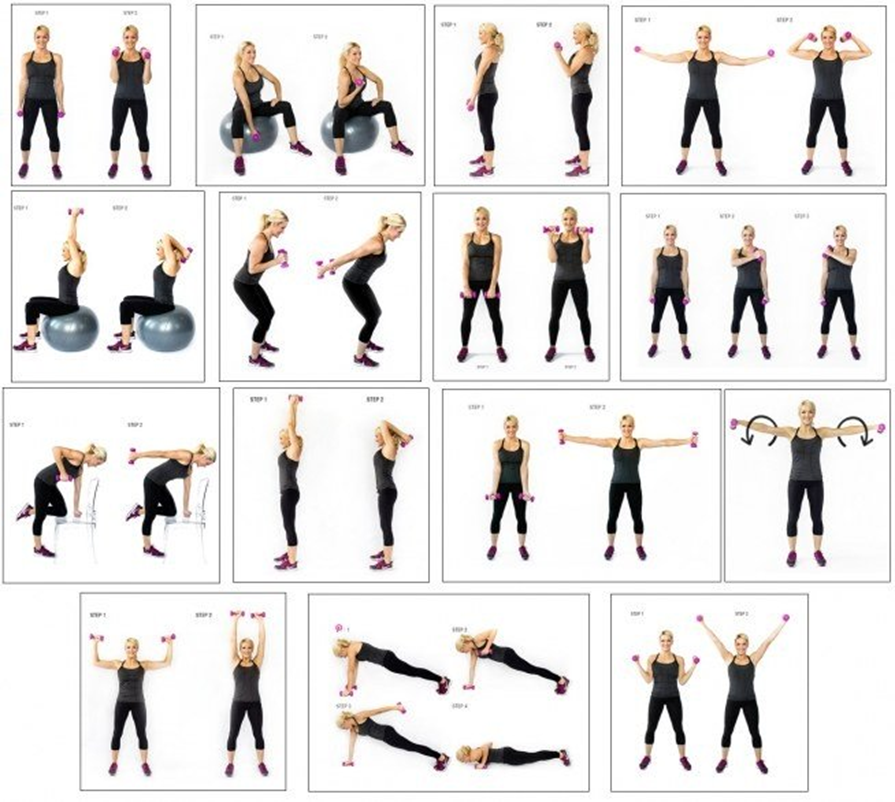 - wykonaj każde ćwiczenie po 12 powtórzeń                                                                    – całość powtórz minimum 2 razy                                                                                          – zamiast hantli możesz wykorzystać dwie butelki wody                           Powodzenia 5. Jęz. polskiTemat: Mowa zależna i niezależna.(c.d.)  Materiał w podręczniku str. 235-237.Proszę utrwalić wiadomości ze str.235. w zeszycie wykonać ćwiczenie 3 i 4 str. 236.6.  MatematykaTEMAT: Twierdzenie Pitagorasa -zadania.Bardzo proszę zapoznać się z zadaniami pod tematem. Proszę rozwiązać zad. 1 i 2 str 273.7.  Godz. wych.Temat: Jesteśmy mieszkańcami Ziemi .Dzień Ziemi to nazwa akcji prowadzonych corocznie wiosną, których celem jest promowanie postaw ekologicznych. Organizatorzy Dnia Ziemi chcą uświadomić politykom i obywatelom jak kruchy jest ekosystem planety ludzi. Na obchody składa się zwykle wiele wydarzeń organizowanych przez różnorodne instytucje Dzień Ziemi obchodzony jest w okresie równonocy wiosennej na Półkuli Północnej oraz w czasie równonocy jesiennej na Półkuli Południowej. Oba te dni wyróżniają się tym, że na całej planecie ludzi dzień trwa tyle samo co noc. Równonoc wiosenna w starożytnych kulturach rolniczych wiązała się ze świętem rodzącego się życia. Współcześnie podkreśla się, że jest to dzień swoistej równowagi mogącej pomóc w odrzuceniu wzajemnych różnic między ludźmi odmiennych ras i religii. Niezależnie od wyznawanej wiary czy przynależności etnicznej wszyscy przedstawiciele homo sapiens, dzielą między siebie tą samą planetę, która według organizatorów Dnia Ziemi jest naszym wspólnym dobrem. Idea Dnia Ziemi nie mogła przedostać się do Polski przez 20 lat, gdyż kraj znajdował się  w bloku państw socjalistycznych. Pierwsze obchody w Warszawie odbyły się w roku 1990. Dzięki przywróconej Polakom wolności, organizacje pozarządowe promujące postawy ekologiczne mogły żywo włączyć się   w międzynarodowe obchody Dnia Ziemi. W Polsce bardziej popularna stała się data 22 kwietnia ze względu na kapryśną aurę, która często zniechęcała w marcu do udziału w imprezach plenerowych. Na początku XXI w. Dzień Ziemi stał się okazją do organizowania akcji mających uświadomić młodzieży oraz całemu społeczeństwu, że należy dbać o nasze środowisko naturalne. 